made of ions		many soluble in water but not in nonpolar liquid		made of molecules		poor electrical conductors		Many soluble in nonpolar liquids but not in water		Elements from opposite ends of the periodic table will form this kind of bondLARGE differences in electronegativity		Elements are close together in electronegativity values	CO2H2ONaClC6H12O6attraction between oppositely charged ions in a chemical compoundThese kinds of bonds occur mainly between a metallic and a non metallic atom.		bonding between two non metallic atoms which is characterized by the sharing of pairs of electrons between atoms		Chemical bondsPrefixes used when naming		Carbon tetrachlorideBinary compound name ends in –ide		Lithium acetate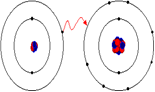 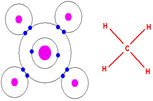 NonpolarPolarInvolve electrons		Involve nonmetals		Involve metalsDonating electrons to become a positive ionCationsAnionsRepresentative particles are formula units (f.u.)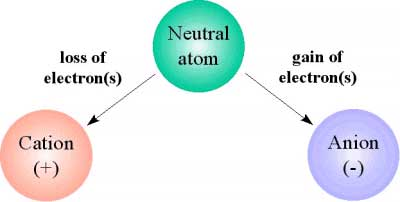 Lewis dot diagrams show these with straight linesLewis dot diagrams show these with an arrow moving an electronchemical substance consisting of two or more different chemically bonded chemical elements, with a fixed ratio determining the compositionThe flame test lab used compounds of this type		one atom gains electrons to form an anionsatisfy the octet ruleelectrons are shared equallyH2electrons are shared unequallydipole interactions